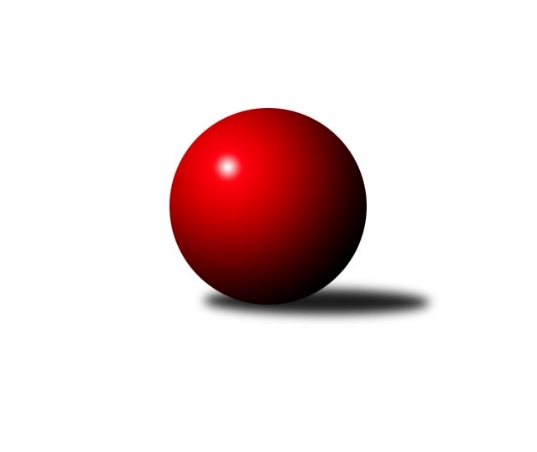 Č.22Ročník 2018/2019	3.5.2024 Krajská soutěž 1.třídy KV 2018/2019Statistika 22. kolaTabulka družstev:		družstvo	záp	výh	rem	proh	skore	sety	průměr	body	plné	dorážka	chyby	1.	Slovan KV C	20	14	0	6	158 : 82 	(83.0 : 56.0)	1587	28	1112	475	35.2	2.	So.Útvina B	20	13	1	6	151 : 89 	(74.5 : 60.5)	1514	27	1068	446	36.3	3.	TJ Lomnice E	20	11	3	6	146 : 94 	(74.5 : 60.5)	1563	25	1109	454	42.6	4.	SKK K.Vary C	20	11	1	8	126 : 114 	(72.5 : 61.5)	1575	23	1129	446	39.7	5.	Loko Cheb D	20	11	0	9	130 : 110 	(58.5 : 55.5)	1515	22	1079	435	37.2	6.	TJ Lomnice F	20	10	1	9	126 : 114 	(64.5 : 67.5)	1535	21	1089	446	46.3	7.	Kuželky Aš D	20	10	0	10	120 : 120 	(71.0 : 61.0)	1564	20	1099	465	41.2	8.	So.Útvina C	20	10	0	10	112 : 128 	(54.5 : 70.5)	1517	20	1083	434	45.6	9.	TJ Lomnice H	20	7	3	10	106 : 134 	(63.5 : 68.5)	1540	17	1094	445	47.3	10.	Jáchymov C	20	4	3	13	80 : 160 	(56.5 : 71.5)	1514	11	1085	429	48.5	11.	TJ Lomnice G	20	3	0	17	65 : 175 	(57.0 : 97.0)	1533	6	1089	444	51.3Tabulka doma:		družstvo	záp	výh	rem	proh	skore	sety	průměr	body	maximum	minimum	1.	So.Útvina B	10	9	0	1	94 : 26 	(42.0 : 21.0)	1543	18	1596	1477	2.	TJ Lomnice F	10	7	1	2	81 : 39 	(42.5 : 31.5)	1560	15	1635	1496	3.	Slovan KV C	10	7	0	3	82 : 38 	(49.5 : 29.5)	1634	14	1732	1559	4.	TJ Lomnice E	10	7	0	3	82 : 38 	(40.0 : 28.0)	1560	14	1688	1475	5.	Loko Cheb D	10	7	0	3	76 : 44 	(32.0 : 22.0)	1652	14	1727	1587	6.	SKK K.Vary C	10	7	0	3	73 : 47 	(35.5 : 24.5)	1632	14	1696	1557	7.	So.Útvina C	10	5	0	5	57 : 63 	(25.0 : 27.0)	1489	10	1562	1412	8.	Kuželky Aš D	10	5	0	5	56 : 64 	(37.0 : 31.0)	1587	10	1646	1474	9.	TJ Lomnice H	10	3	3	4	54 : 66 	(34.5 : 33.5)	1477	9	1564	1405	10.	Jáchymov C	10	3	2	5	53 : 67 	(32.0 : 32.0)	1537	8	1616	1462	11.	TJ Lomnice G	10	2	0	8	34 : 86 	(27.0 : 53.0)	1461	4	1517	1412Tabulka venku:		družstvo	záp	výh	rem	proh	skore	sety	průměr	body	maximum	minimum	1.	Slovan KV C	10	7	0	3	76 : 44 	(33.5 : 26.5)	1594	14	1682	1491	2.	TJ Lomnice E	10	4	3	3	64 : 56 	(34.5 : 32.5)	1558	11	1632	1480	3.	Kuželky Aš D	10	5	0	5	64 : 56 	(34.0 : 30.0)	1559	10	1609	1411	4.	So.Útvina C	10	5	0	5	55 : 65 	(29.5 : 43.5)	1502	10	1618	1388	5.	So.Útvina B	10	4	1	5	57 : 63 	(32.5 : 39.5)	1501	9	1674	1155	6.	SKK K.Vary C	10	4	1	5	53 : 67 	(37.0 : 37.0)	1574	9	1699	1461	7.	Loko Cheb D	10	4	0	6	54 : 66 	(26.5 : 33.5)	1487	8	1668	1161	8.	TJ Lomnice H	10	4	0	6	52 : 68 	(29.0 : 35.0)	1543	8	1587	1433	9.	TJ Lomnice F	10	3	0	7	45 : 75 	(22.0 : 36.0)	1534	6	1609	1445	10.	Jáchymov C	10	1	1	8	27 : 93 	(24.5 : 39.5)	1509	3	1618	1391	11.	TJ Lomnice G	10	1	0	9	31 : 89 	(30.0 : 44.0)	1533	2	1636	1430Tabulka podzimní části:		družstvo	záp	výh	rem	proh	skore	sety	průměr	body	doma	venku	1.	So.Útvina B	10	7	1	2	86 : 34 	(40.0 : 27.0)	1453	15 	5 	0 	0 	2 	1 	2	2.	SKK K.Vary C	10	7	0	3	71 : 49 	(34.5 : 23.5)	1614	14 	6 	0 	1 	1 	0 	2	3.	TJ Lomnice H	10	5	3	2	66 : 54 	(38.5 : 33.5)	1511	13 	2 	3 	1 	3 	0 	1	4.	TJ Lomnice E	10	5	1	4	71 : 49 	(34.5 : 32.5)	1549	11 	2 	0 	2 	3 	1 	2	5.	Slovan KV C	10	5	0	5	66 : 54 	(40.5 : 30.5)	1559	10 	2 	0 	3 	3 	0 	2	6.	Kuželky Aš D	10	5	0	5	62 : 58 	(40.5 : 33.5)	1576	10 	2 	0 	2 	3 	0 	3	7.	Loko Cheb D	10	5	0	5	58 : 62 	(24.0 : 30.0)	1540	10 	3 	0 	1 	2 	0 	4	8.	So.Útvina C	10	5	0	5	58 : 62 	(29.0 : 40.0)	1484	10 	2 	0 	3 	3 	0 	2	9.	TJ Lomnice F	10	5	0	5	55 : 65 	(23.0 : 35.0)	1504	10 	4 	0 	1 	1 	0 	4	10.	Jáchymov C	10	3	1	6	49 : 71 	(39.5 : 34.5)	1512	7 	2 	0 	3 	1 	1 	3	11.	TJ Lomnice G	10	0	0	10	18 : 102 	(26.0 : 50.0)	1506	0 	0 	0 	5 	0 	0 	5Tabulka jarní části:		družstvo	záp	výh	rem	proh	skore	sety	průměr	body	doma	venku	1.	Slovan KV C	10	9	0	1	92 : 28 	(42.5 : 25.5)	1607	18 	5 	0 	0 	4 	0 	1 	2.	TJ Lomnice E	10	6	2	2	75 : 45 	(40.0 : 28.0)	1555	14 	5 	0 	1 	1 	2 	1 	3.	Loko Cheb D	10	6	0	4	72 : 48 	(34.5 : 25.5)	1507	12 	4 	0 	2 	2 	0 	2 	4.	So.Útvina B	10	6	0	4	65 : 55 	(34.5 : 33.5)	1587	12 	4 	0 	1 	2 	0 	3 	5.	TJ Lomnice F	10	5	1	4	71 : 49 	(41.5 : 32.5)	1573	11 	3 	1 	1 	2 	0 	3 	6.	Kuželky Aš D	10	5	0	5	58 : 62 	(30.5 : 27.5)	1542	10 	3 	0 	3 	2 	0 	2 	7.	So.Útvina C	10	5	0	5	54 : 66 	(25.5 : 30.5)	1542	10 	3 	0 	2 	2 	0 	3 	8.	SKK K.Vary C	10	4	1	5	55 : 65 	(38.0 : 38.0)	1555	9 	1 	0 	2 	3 	1 	3 	9.	TJ Lomnice G	10	3	0	7	47 : 73 	(31.0 : 47.0)	1545	6 	2 	0 	3 	1 	0 	4 	10.	TJ Lomnice H	10	2	0	8	40 : 80 	(25.0 : 35.0)	1547	4 	1 	0 	3 	1 	0 	5 	11.	Jáchymov C	10	1	2	7	31 : 89 	(17.0 : 37.0)	1489	4 	1 	2 	2 	0 	0 	5 Zisk bodů pro družstvo:		jméno hráče	družstvo	body	zápasy	v %	dílčí body	sety	v %	1.	Marcel Toužimský 	Slovan KV C 	34	/	20	(85%)		/		(%)	2.	Radek Plechatý 	TJ Lomnice E 	32	/	18	(89%)		/		(%)	3.	Václav Kříž st.	So.Útvina B 	30	/	17	(88%)		/		(%)	4.	Vít Červenka 	So.Útvina C 	30	/	20	(75%)		/		(%)	5.	Libor Kupka 	SKK K.Vary C 	28	/	18	(78%)		/		(%)	6.	Rudolf Schimmer 	TJ Lomnice F 	28	/	19	(74%)		/		(%)	7.	Václav Vlček 	So.Útvina B 	25	/	15	(83%)		/		(%)	8.	Hanuš Slavík 	TJ Lomnice E 	25	/	16	(78%)		/		(%)	9.	Václav Buďka 	Kuželky Aš D 	24	/	17	(71%)		/		(%)	10.	Pavel Feksa 	Loko Cheb D  	24	/	19	(63%)		/		(%)	11.	Jiří Kubínek 	So.Útvina C 	23	/	18	(64%)		/		(%)	12.	František Krátký 	TJ Lomnice F 	22	/	19	(58%)		/		(%)	13.	Blanka Pešková 	SKK K.Vary C 	21	/	19	(55%)		/		(%)	14.	Pavel Schubert 	Loko Cheb D  	20	/	15	(67%)		/		(%)	15.	Karel Pejšek 	So.Útvina B 	20	/	17	(59%)		/		(%)	16.	Josef Zvěřina 	TJ Lomnice H 	20	/	17	(59%)		/		(%)	17.	Libuše Korbelová 	TJ Lomnice E 	19	/	20	(48%)		/		(%)	18.	Jiří Šafr 	Slovan KV C 	16	/	11	(73%)		/		(%)	19.	František Burian 	TJ Lomnice F 	16	/	12	(67%)		/		(%)	20.	Michaela Čejková 	Slovan KV C 	16	/	14	(57%)		/		(%)	21.	Kateřina Klierová 	TJ Lomnice H 	16	/	15	(53%)		/		(%)	22.	Lucie Maněnová 	TJ Lomnice E 	16	/	16	(50%)		/		(%)	23.	Jiří Plavec 	Kuželky Aš D 	16	/	16	(50%)		/		(%)	24.	Petra Frančeková 	TJ Lomnice G 	16	/	17	(47%)		/		(%)	25.	Jana Danyová 	Jáchymov C 	16	/	18	(44%)		/		(%)	26.	Andrea Ječmenová 	TJ Lomnice H 	14	/	9	(78%)		/		(%)	27.	Jaroslava Chlupová 	Slovan KV C 	14	/	15	(47%)		/		(%)	28.	Vladimír Krýsl 	Loko Cheb D  	14	/	15	(47%)		/		(%)	29.	Luděk Pánek 	So.Útvina B 	14	/	20	(35%)		/		(%)	30.	Tomáš Viczmandi 	Kuželky Aš D 	12	/	8	(75%)		/		(%)	31.	Radek Cholopov 	TJ Lomnice H 	12	/	10	(60%)		/		(%)	32.	Jan Adam 	Loko Cheb D  	12	/	15	(40%)		/		(%)	33.	Iva Knesplová Koubková 	TJ Lomnice G 	12	/	18	(33%)		/		(%)	34.	Hedvika Besedová 	Slovan KV C 	10	/	8	(63%)		/		(%)	35.	Hana Makarová 	Jáchymov C 	10	/	12	(42%)		/		(%)	36.	Václav Šnajdr 	SKK K.Vary C 	10	/	13	(38%)		/		(%)	37.	Milada Viewegová 	Kuželky Aš D 	10	/	15	(33%)		/		(%)	38.	Ladislav Litvák 	TJ Lomnice F 	10	/	15	(33%)		/		(%)	39.	Blanka Martínková 	SKK K.Vary C 	9	/	19	(24%)		/		(%)	40.	Jaroslav Palán 	So.Útvina C 	9	/	20	(23%)		/		(%)	41.	Martin Bezouška 	Jáchymov C 	8	/	5	(80%)		/		(%)	42.	Ivan Rambousek 	Loko Cheb D  	8	/	6	(67%)		/		(%)	43.	František Repčík 	Kuželky Aš D 	8	/	7	(57%)		/		(%)	44.	Jaroslav Patkaň 	So.Útvina B 	8	/	8	(50%)		/		(%)	45.	Jana Kožíšková 	TJ Lomnice G 	8	/	9	(44%)		/		(%)	46.	Petr Koubek 	TJ Lomnice H 	8	/	10	(40%)		/		(%)	47.	Marie Hertelová 	Kuželky Aš D 	8	/	11	(36%)		/		(%)	48.	Juraj Šándor 	Jáchymov C 	8	/	15	(27%)		/		(%)	49.	Sabina Heroldová 	Jáchymov C 	7	/	16	(22%)		/		(%)	50.	Daniel Hussar 	Loko Cheb D  	6	/	5	(60%)		/		(%)	51.	Jiří Gabriško 	SKK K.Vary C 	6	/	6	(50%)		/		(%)	52.	Lucie Kožíšková 	TJ Lomnice G 	6	/	7	(43%)		/		(%)	53.	Jitka Červenková 	So.Útvina C 	6	/	12	(25%)		/		(%)	54.	Luboš Kratochvíl 	Jáchymov C 	5	/	3	(83%)		/		(%)	55.	Luboš Kožíšek 	TJ Lomnice G 	5	/	9	(28%)		/		(%)	56.	Pavel Staša 	Slovan KV C 	4	/	2	(100%)		/		(%)	57.	Josef Koňarik 	TJ Lomnice F 	4	/	4	(50%)		/		(%)	58.	Pavlína Stašová 	Slovan KV C 	4	/	6	(33%)		/		(%)	59.	Václav Basl 	TJ Lomnice E 	4	/	8	(25%)		/		(%)	60.	Pavel Sýkora 	So.Útvina C 	4	/	10	(20%)		/		(%)	61.	Silva Čedíková 	TJ Lomnice G 	4	/	16	(13%)		/		(%)	62.	Pavel Pazdera 	SKK K.Vary C 	2	/	1	(100%)		/		(%)	63.	Jiří Klier 	TJ Lomnice H 	2	/	2	(50%)		/		(%)	64.	Jan Culek 	So.Útvina B 	2	/	2	(50%)		/		(%)	65.	Zdeněk Loveček 	SKK K.Vary C 	2	/	3	(33%)		/		(%)	66.	Monika Prouzová 	TJ Lomnice G 	2	/	3	(33%)		/		(%)	67.	Vladimír Štýber 	Slovan KV C 	2	/	3	(33%)		/		(%)	68.	Jan Beseda 	Jáchymov C 	2	/	4	(25%)		/		(%)	69.	Tomáš Hervert 	TJ Lomnice H 	2	/	5	(20%)		/		(%)	70.	Daniel Furch 	TJ Lomnice F 	2	/	8	(13%)		/		(%)	71.	Ivana Grünerová 	Kuželky Aš D 	0	/	1	(0%)		/		(%)	72.	Anna Davídková 	Kuželky Aš D 	0	/	1	(0%)		/		(%)	73.	Josef Kusovský 	Jáchymov C 	0	/	1	(0%)		/		(%)	74.	Carol Kopriva 	TJ Lomnice H 	0	/	1	(0%)		/		(%)	75.	Ivona Mašková 	Kuželky Aš D 	0	/	2	(0%)		/		(%)	76.	Jaroslav Bendák 	TJ Lomnice H 	0	/	3	(0%)		/		(%)	77.	Pavel Vondruška 	TJ Lomnice F 	0	/	3	(0%)		/		(%)	78.	Jiří Blasl 	Jáchymov C 	0	/	5	(0%)		/		(%)	79.	Tereza Burianová 	TJ Lomnice H 	0	/	6	(0%)		/		(%)Průměry na kuželnách:		kuželna	průměr	plné	dorážka	chyby	výkon na hráče	1.	Lokomotiva Cheb, 1-2	1630	1145	485	34.8	(407.7)	2.	Karlovy Vary, 1-4	1598	1129	469	36.4	(399.6)	3.	Kuželky Aš, 1-4	1558	1099	458	41.0	(389.5)	4.	Jáchymov, 1-2	1536	1095	441	43.5	(384.1)	5.	Lomnice, 1-4	1512	1087	424	49.1	(378.1)	6.	Sokol Útvina, 1-2	1494	1062	432	41.2	(373.7)	7.	- volno -, 1-4	0	0	0	0.0	(0.0)Nejlepší výkony na kuželnách:Lokomotiva Cheb, 1-2Loko Cheb D 	1727	11. kolo	Pavel Schubert 	Loko Cheb D 	489	3. koloSKK K.Vary C	1699	11. kolo	Vít Červenka 	So.Útvina C	460	14. koloLoko Cheb D 	1683	3. kolo	Pavel Feksa 	Loko Cheb D 	454	21. koloLoko Cheb D 	1677	16. kolo	Pavel Feksa 	Loko Cheb D 	451	3. koloSo.Útvina B	1674	20. kolo	Pavel Feksa 	Loko Cheb D 	448	18. koloLoko Cheb D 	1673	18. kolo	Václav Kříž st.	So.Útvina B	446	20. koloLoko Cheb D 	1655	12. kolo	Pavel Schubert 	Loko Cheb D 	446	11. koloLoko Cheb D 	1650	21. kolo	Pavel Feksa 	Loko Cheb D 	445	20. koloLoko Cheb D 	1643	20. kolo	Jana Danyová 	Jáchymov C	444	16. koloLoko Cheb D 	1636	1. kolo	Pavel Schubert 	Loko Cheb D 	441	12. koloKarlovy Vary, 1-4Slovan KV C	1732	12. kolo	Marcel Toužimský 	Slovan KV C	479	12. koloSlovan KV C	1726	21. kolo	Marcel Toužimský 	Slovan KV C	466	11. koloSKK K.Vary C	1696	1. kolo	Libor Kupka 	SKK K.Vary C	464	1. koloSlovan KV C	1682	18. kolo	Jaroslava Chlupová 	Slovan KV C	462	18. koloSlovan KV C	1679	11. kolo	Tomáš Viczmandi 	Kuželky Aš D	460	8. koloSlovan KV C	1670	6. kolo	Pavel Staša 	Slovan KV C	458	21. koloLoko Cheb D 	1668	22. kolo	Blanka Martínková 	SKK K.Vary C	453	2. koloSKK K.Vary C	1663	3. kolo	Pavel Schubert 	Loko Cheb D 	451	22. koloSKK K.Vary C	1641	5. kolo	Michaela Čejková 	Slovan KV C	449	2. koloSKK K.Vary C	1640	22. kolo	Marcel Toužimský 	Slovan KV C	449	21. koloKuželky Aš, 1-4Slovan KV C	1657	20. kolo	Marcel Toužimský 	Slovan KV C	476	20. koloKuželky Aš D	1646	15. kolo	Tomáš Viczmandi 	Kuželky Aš D	471	10. koloKuželky Aš D	1646	7. kolo	Tomáš Viczmandi 	Kuželky Aš D	440	9. koloKuželky Aš D	1637	18. kolo	Rudolf Schimmer 	TJ Lomnice F	438	15. koloTJ Lomnice G	1636	18. kolo	Marie Hertelová 	Kuželky Aš D	437	18. koloKuželky Aš D	1622	16. kolo	Jiří Plavec 	Kuželky Aš D	437	7. koloKuželky Aš D	1610	20. kolo	Marie Hertelová 	Kuželky Aš D	435	16. koloKuželky Aš D	1600	10. kolo	Pavel Staša 	Slovan KV C	434	20. koloTJ Lomnice H	1581	16. kolo	Petra Frančeková 	TJ Lomnice G	433	18. koloTJ Lomnice E	1578	9. kolo	Libor Kupka 	SKK K.Vary C	432	14. koloJáchymov, 1-2Jáchymov C	1616	9. kolo	Sabina Heroldová 	Jáchymov C	455	22. koloJáchymov C	1602	6. kolo	Libor Kupka 	SKK K.Vary C	451	17. koloSo.Útvina B	1593	15. kolo	Jana Danyová 	Jáchymov C	437	9. koloKuželky Aš D	1588	19. kolo	Marcel Toužimský 	Slovan KV C	429	10. koloJáchymov C	1587	22. kolo	Milada Viewegová 	Kuželky Aš D	428	19. koloJáchymov C	1571	15. kolo	Jaroslav Patkaň 	So.Útvina B	427	15. koloSlovan KV C	1558	10. kolo	Martin Bezouška 	Jáchymov C	426	6. koloTJ Lomnice H	1541	22. kolo	Vít Červenka 	So.Útvina C	425	8. koloSKK K.Vary C	1537	17. kolo	Jana Danyová 	Jáchymov C	421	19. koloJáchymov C	1527	10. kolo	Václav Kříž st.	So.Útvina B	413	15. koloLomnice, 1-4TJ Lomnice E	1688	15. kolo	Rudolf Schimmer 	TJ Lomnice F	462	20. koloSKK K.Vary C	1653	12. kolo	Rudolf Schimmer 	TJ Lomnice F	458	7. koloTJ Lomnice E	1639	17. kolo	Vít Červenka 	So.Útvina C	454	19. koloTJ Lomnice F	1635	22. kolo	Marcel Toužimský 	Slovan KV C	452	14. koloTJ Lomnice E	1615	6. kolo	Libor Kupka 	SKK K.Vary C	451	12. koloTJ Lomnice F	1609	14. kolo	František Burian 	TJ Lomnice F	450	14. koloKuželky Aš D	1603	3. kolo	Libuše Korbelová 	TJ Lomnice E	449	3. koloTJ Lomnice F	1602	18. kolo	Václav Buďka 	Kuželky Aš D	443	3. koloTJ Lomnice F	1602	7. kolo	Rudolf Schimmer 	TJ Lomnice F	442	18. koloTJ Lomnice F	1591	17. kolo	Rudolf Schimmer 	TJ Lomnice F	440	3. koloSokol Útvina, 1-2So.Útvina B	1596	3. kolo	Rudolf Schimmer 	TJ Lomnice F	440	4. koloSo.Útvina B	1574	21. kolo	Luděk Pánek 	So.Útvina B	435	8. koloSo.Útvina B	1573	8. kolo	Vít Červenka 	So.Útvina C	433	13. koloSo.Útvina C	1562	13. kolo	Václav Vlček 	So.Útvina B	431	1. koloSo.Útvina B	1553	1. kolo	Vít Červenka 	So.Útvina C	430	22. koloSo.Útvina B	1550	16. kolo	Václav Vlček 	So.Útvina B	428	3. koloTJ Lomnice H	1540	19. kolo	Václav Vlček 	So.Útvina B	425	5. koloSlovan KV C	1540	16. kolo	Václav Vlček 	So.Útvina B	421	11. koloSo.Útvina B	1540	11. kolo	Václav Kříž st.	So.Útvina B	420	1. koloSo.Útvina C	1538	9. kolo	Vít Červenka 	So.Útvina C	420	7. kolo- volno -, 1-4Četnost výsledků:	9.0 : 3.0	5x	8.0 : 4.0	24x	6.0 : 6.0	6x	5.0 : 7.0	1x	4.0 : 8.0	17x	2.0 : 10.0	23x	12.0 : 0.0	9x	11.0 : 1.0	2x	10.0 : 2.0	22x	0.0 : 12.0	1x